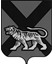 ТЕРРИТОРИАЛЬНАЯ ИЗБИРАТЕЛЬНАЯ КОМИССИЯ МИХАЙЛОВСКОГО  РАЙОНАРЕШЕНИЕ29.12.2017                        	                                                             № 72/471с. МихайловкаО внесении изменений в решение Территориальной избирательной комиссииМихайловского района от 12.11.2013 года№303/68 «Об утверждении штатного расписанияТерриториальной избирательной комиссии Михайловского района, имеющий статус Юридического лица»         В соответствии со статьей 20 пункта 2Закона Приморского края от 21.12.2017 года №218-КЗ «О краевом бюджете на 2018 год и плановый период 2019 и 2020 годов»      РЕШИЛА:Внести изменения в решение территориальной избирательной комиссии Михайловского района от 12 ноября 2013 года №303/68 «ОБ Утверждении штатного расписания территориальной избирательной комиссии Михайловского района, имеющий статус юридического лица», в связи с индексацией в 1.04 раза, согласно приложению (прилагается)Настоящее решение вступает в силу с 01 января 2018 года.Контроль за выполнением настоящего решения возложить на председателя территориальной избирательной комиссии Михайловского района Н.С. Горбачеву.Председатель комиссии                                                    Н.С. ГорбачеваСекретарь комиссии                                                          В.В. Лукашенко